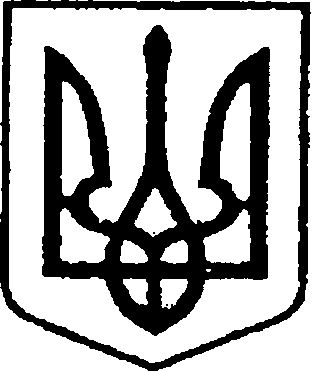 	          У К Р А Ї Н А    	         ЧЕРНІГІВСЬКА ОБЛАСТЬН І Ж И Н С Ь К А    М І С Ь К А    Р А Д А38 сесія VIII скликанняР І Ш Е Н Н Явід 11 червня 2024  року                     м. Ніжин	                               № 25-38/2024У відповідності до статей 25, 26, 42, 59, 60, 73 Закону України «Про місцеве самоврядування в Україні» від 21.05.1997 р.  № 280/97-ВР, Регламенту Ніжинської міської ради Чернігівської області, затвердженого рішенням Ніжинської міської ради від 27 листопада 2020 року № 3-2/2020 (зі змінами), рішення Ніжинської міської ради від 03 травня 2017 року № 49-23/2017 «Про затвердження Положення про порядок закріплення майна, що є комунальною власністю територіальної громади міста Ніжина, за підприємствами, установами, організаціями на правах господарського відання або оперативного управління та типових договорів», враховуючи лист першого заступника міського голови з питань діяльності виконавчих органів ради Вовченка Ф.І. від 23.05.2024 року № 01.1-12/842, Протоколи прийому – передачі, Декларації від 11.05.2024 року № 24UA120001000OXDH4 та від 16.04.2024 року про перелік товарів, що визнаються гуманітарною допомогою, Сертифікат дарування від           16.04.2024 року, Ніжинська міська рада вирішила:	1. Прийняти безоплатно у комунальну власність Ніжинської міської територіальної громади товарно – матеріальні цінності, прийняті в рамках співпраці Ніжинської міської ради з благодійною організацією PROTECTION CIVILE TOUR ESSOR, 14 RUE SCANDICCI, 93500 PANTIN, Франція:1.1. Середній центробежний насос EMW100ME в кількості 1 (один) шт. орієнтовною вартістю 1 178 548,00 грн. (Один мільйон сто сімдесят вісім тисяч п’ятсот сорок вісім гривень 00 коп.).1.2. Малі центрифугальні насоси EMW75ME в кількості 5 (п’ять) шт. орієнтовною вартістю 4 344 568,13 грн. (Чотири мільйони триста сорок чотири тисячі п’ятсот шістдесят вісім гривень 13 коп.).	 2. Закріпити за комунальним підприємством «Ніжинське управління водопровідно – каналізаційного господарства» на праві господарського відання  з постановкою на баланс підприємства товарно – матеріальні цінності, прийняті в рамках співпраці Ніжинської міської ради з благодійною організацією PROTECTION CIVILE TOUR ESSOR, 14 RUE SCANDICCI, 93500 PANTIN, Франція:2.1. Середній центробежний насос EMW100ME в кількості 1 (один) шт. орієнтовною вартістю 1 178 548,00 грн. (Один мільйон сто сімдесят вісім тисяч п’ятсот сорок вісім гривень 00 коп.).2.2. Малі центрифугальні насоси EMW75ME в кількості 5 (п’ять) шт. орієнтовною вартістю 4 344 568,13 грн. (Чотири мільйони триста сорок чотири тисячі п’ятсот шістдесят вісім гривень 13 коп.).3. Управлінню комунального майна та земельних відносин Ніжинської міської ради замовити незалежну оцінку для постановки на баланс товарно – матеріальних цінностей, прийнятих в рамках співпраці Ніжинської міської ради з благодійною організацією PROTECTION CIVILE TOUR ESSOR, 14 RUE SCANDICCI, 93500 PANTIN, Франція:3.1. Середній центробежний насос EMW100ME в кількості 1 (один) шт. орієнтовною вартістю 1 178 548,00 грн. (Один мільйон сто сімдесят вісім тисяч п’ятсот сорок вісім гривень 00 коп.).3.2. Малі центрифугальні насоси EMW75ME в кількості 5 (п’ять) шт. орієнтовною вартістю 4 344 568,13 грн. (Чотири мільйони триста сорок чотири тисячі п’ятсот шістдесят вісім гривень 13 коп.).4. Начальнику відділу комунального майна  Управління комунального майна та земельних відносин Ніжинської міської ради Чернеті О.О. забезпечити оприлюднення даного рішення на офіційному сайті Ніжинської міської ради протягом п’яти робочих днів після його прийняття.5. Організацію виконання даного рішення покласти на першого заступника міського голови з питань діяльності виконавчих органів ради Вовченка Ф.І., начальника Управління комунального майна та земельних відносин Ніжинської міської ради Чернігівської області Онокало І.А.6. Контроль за виконанням даного рішення покласти на постійну комісію міської ради з питань житлово-комунального господарства, комунальної власності, транспорту і зв’язку та енергозбереження (голова комісії – Дегтяренко В.М.).Міський голова			      	          		                Олександр КОДОЛАВізують:Начальник Управління комунального майната земельних відносин Ніжинської міської ради	              Ірина ОНОКАЛОПерший заступник міського голови з питань діяльності виконавчих органів ради                                         Федір ВОВЧЕНКОСекретар Ніжинської міської ради                                              Юрій ХОМЕНКОНачальник відділу юридично-кадрового забезпечення апарату виконавчого комітету                                В`ячеслав ЛЕГА                     Ніжинської міської ради     		                    Головний спеціаліст-юрист відділубухгалтерського обліку, звітностіта правового забезпечення Управліннякомунального майна та земельнихвідносин Ніжинської міської ради                                           Сергій САВЧЕНКОГолова постійної комісії міськоїради з питань житлово-комунальногогосподарства, комунальної власності, транспорту і зв’язку та енергозбереження	            Вячеслав ДЕГТЯРЕНКОГолова постійної комісії міської ради з питаньрегламенту, законності, охорони прав і свобод громадян,запобігання корупції, адміністративно-територіальногоустрою, депутатської діяльності та етики                                 Валерій САЛОГУБПро безоплатне прийняття у комунальну власність Ніжинської міської територіальної громади товарно-матеріальних цінностей, прийнятих в рамках співпраці Ніжинської міської ради з благодійною організацією PROTECTION CIVILE TOUR ESSOR, 14 RUE SCANDICCI, 93500 PANTIN, Франція 